Activity - Sizing Up the UniverseIntroductionThe distance between objects in space is difficult to imagine. We commonly measure distance on Earth in inches, feet, and miles. The scale of outer space is so great that it requires a different unit of measure: the light-year. A light-year is the distance that light travels in one year, about 6 trillion miles.The purpose of this activity is to gain an appreciation for the enormous dimensions of space.EquipmentComputer with access to the Smithsonian websiteProcedureGo to the Smithsonian website to begin your space dimension simulation. http://www.smithsonianeducation.org/idealabs/universe/index.htmlAnswer the questions and view the information in this self-directed resource.Print the screen for step 7, which will simulate the orbit of Pluto.Print the screen for step 12, which will simulate the relative size of the Milky Way galaxy.ConclusionExplain the complications that can arise when traveling to some of these distant planets.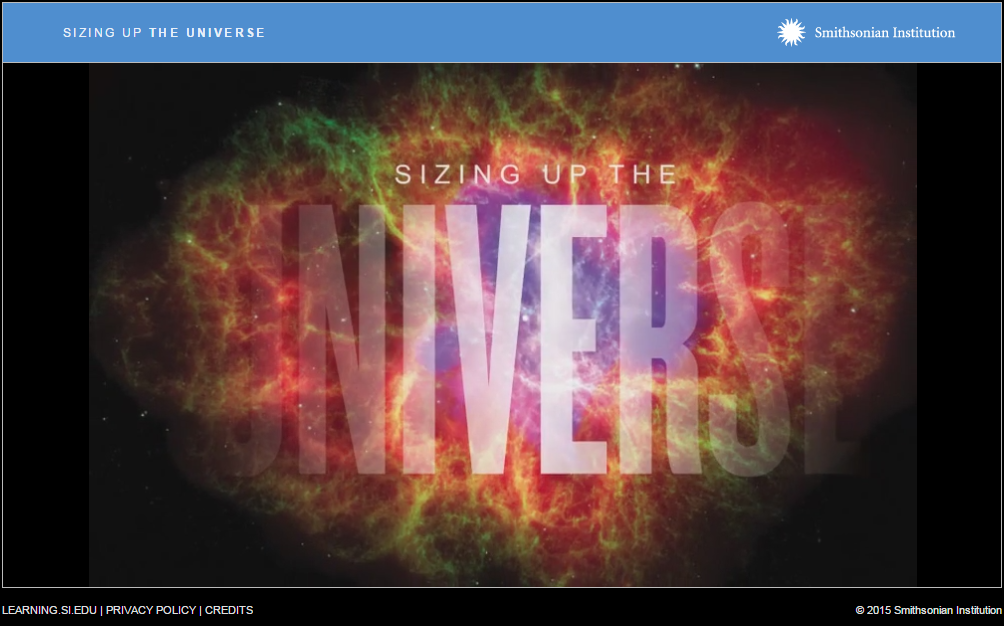 Smithsonian Institution Sizing Up the Universe